オプション④－福祉編将来の暮らしプラン記入日（　　　　　年　　月　　日）★学校卒業時など将来のプランについて書きましょう。★福祉サービスなどの支援計画もファイルしておきましょう。★「将来の暮らしのプランの例」を参考にして、目標のプランを書いてみましょう。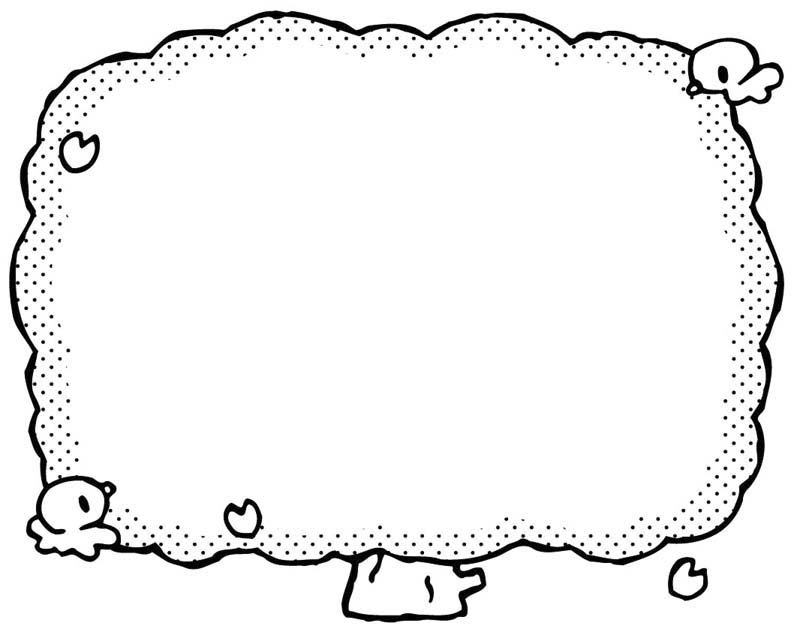 本人の目標とする暮らしプラン将来の暮らしプランの例住むひとりで住む、家族と住む、グループホームで住む、施設に入所する　など働く昼間の活動進学する、会社に勤める、通所施設に通う、資格や免許を取る　など収入給料、障害年金、手当　など社会参加余暇活動趣味や楽しみ、ボランティア活動、友だちとの交流　など医療通院、入院、訪問看護、リハビリ　など福祉ホームヘルプや短期入所（ショートステイ）、成年後見の利用　など相談相談支援事業所、サービス事業所、学校の先生　など